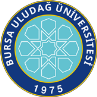 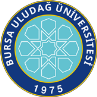 SAĞLIK BİLİMLERİ ENSTİTÜSÜ / 2022-2023 EĞİTİM-ÖĞRETİM YILI / BAHAR DÖNEMİProgramı	:	Yüksek Lisans	Tezsiz Yüksek Lisans	Doktora Anabilim Dalı  / Bilim Dalı	: Veteriner Parazitolojiİlk Yayın Tarihi: 29.04.2021	Revizyon No/Tarih:0	Sayfa 1 / 1Web sitemizde yayınlanan son versiyonu kontrollü dokümandır.Dersin KoduDersin AdıDersinDersinDersinDersinDersinÖğretim Üyesi Adı SoyadıSınav TarihiSınav SaatiSınavın YeriDersin KoduDersin AdıTürüTULAKTSÖğretim Üyesi Adı SoyadıSınav TarihiSınav SaatiSınavın YeriBilimsel Araştırma Teknikleri ile Araştırma Yayın EtiğiZ20320.06.2023 15:30Ana Bilim Dalı Lab.SAB5002Vet-BiyoistatistikZ2205Dr.Öğr.Üyesi Ender UZABACI22.06.2023 10:00İlgili Ana Bilim DalıSEB6002İleri İstatistiksel YöntemlerS2205Dr.Öğr.Üyesi Ender UZABACI22.06.2023 14:00İlgili Ana Bilim DalıSAB6008 Fikirden PatenteS203 Prof.Dr. Gülşah Çeçener 19.06.202313:00 Tıbbi Biyoloji Ana Bilim DalıSAB6006Bilimsel Makale Yazma Ve Yayinlama SüreciS203Prıf. Dr. Neriman Akansel21.06.202310:00Hemşirelik Anabilim DalıSAB6004Sağlık Hukukunun Genel İlkeleriS103Dr.Öğr.Üyesi Ayşenur Şahiner Caner20.06.2023    14:40Enstitü A SalonuVPR6002Nematodlar ve Yaptıkları HastalıklarS205Prof. Dr. Ç. Volkan Akyol 19.06.202310:00Ana Bilim Dalı Lab.VPR6004 Protozoa EnfeksiyonlarıS227Prof. Dr. Ş. Ziya Coşkun20.06.202310:00Ana Bilim Dalı Lab.VPR6010Balıkların Paraziter HastalıklarıS205Prof. Dr. V. Yılgör ÇIRAK 19.06.202315:00Ana Bilim Dalı Lab.VPR6006Tektırnaklıların Paraziter HastalıklarıS227Prof. Dr. V. Yılgör ÇIRAK20.06.202314:00Ana Bilim Dalı Lab.VPR6008Kanatlıların Paraziter HastalıklarıS215Prof.Dr. A. Onur GİRİŞGİN21.06.202313:00Ana Bilim Dalı Lab.VPR6012ArıcılıkS227Prof.Dr. Levent Aydın21.06.202315:00Ana Bilim Dalı Lab.VPR6014Zoonoz ParazitlerS205Prof.Dr. Bayram Şenlik22.06.202315:00Ana Bilim Dalı Lab.VPR6182Doktora Uzmanlık Alan Dersi 2S405Danışman Öğretim Üyesi23.06.202310:00Ana Bilim Dalı Lab.VPR6192Tez Danışmanlığı 2Z11Danışman Öğretim Üyesi19.06.202308:00Ana Bilim Dalı Lab.